31.12.2022….oslava narozeninV tento krásný datum oslavila naše milá klientka, paní Roubalová, své krásné narozeniny…101 let. Oslavila je v kruhu svých nejbližších. Nálada byla příjemná a veselá.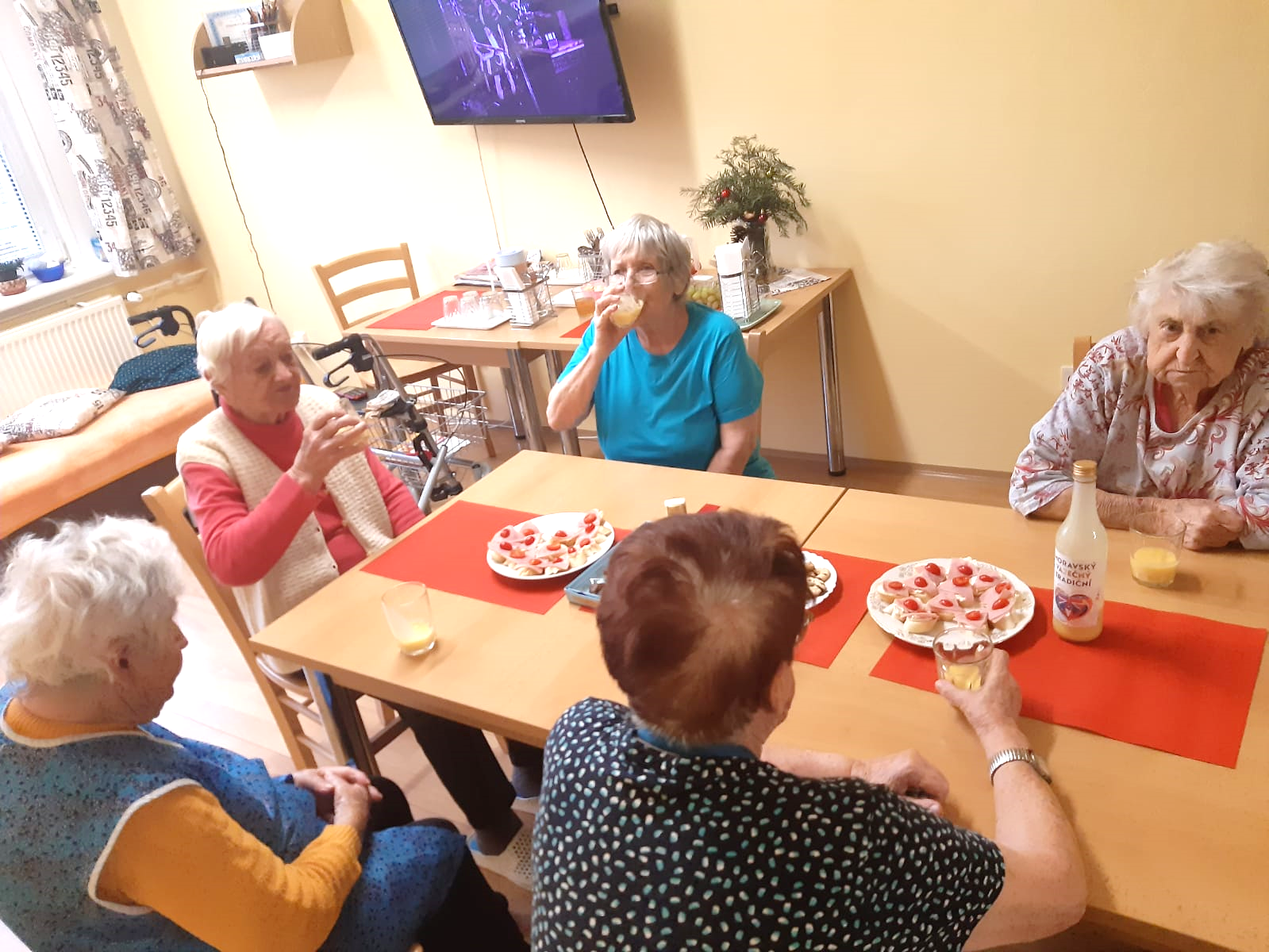 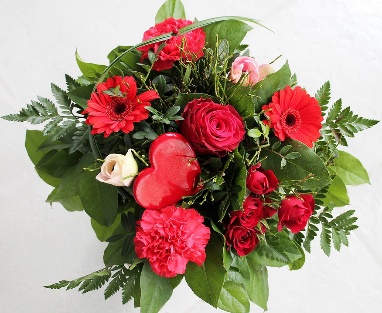 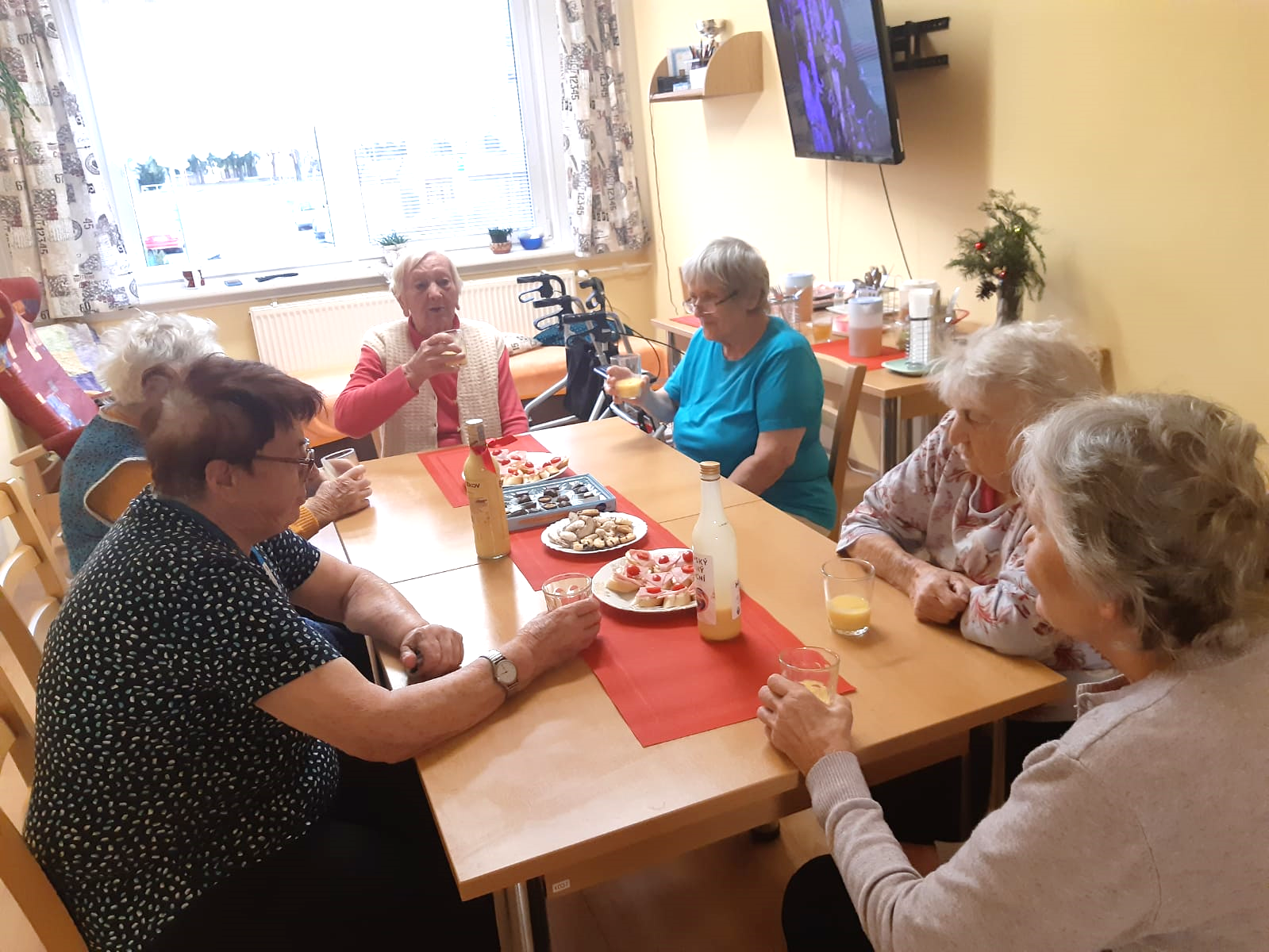 